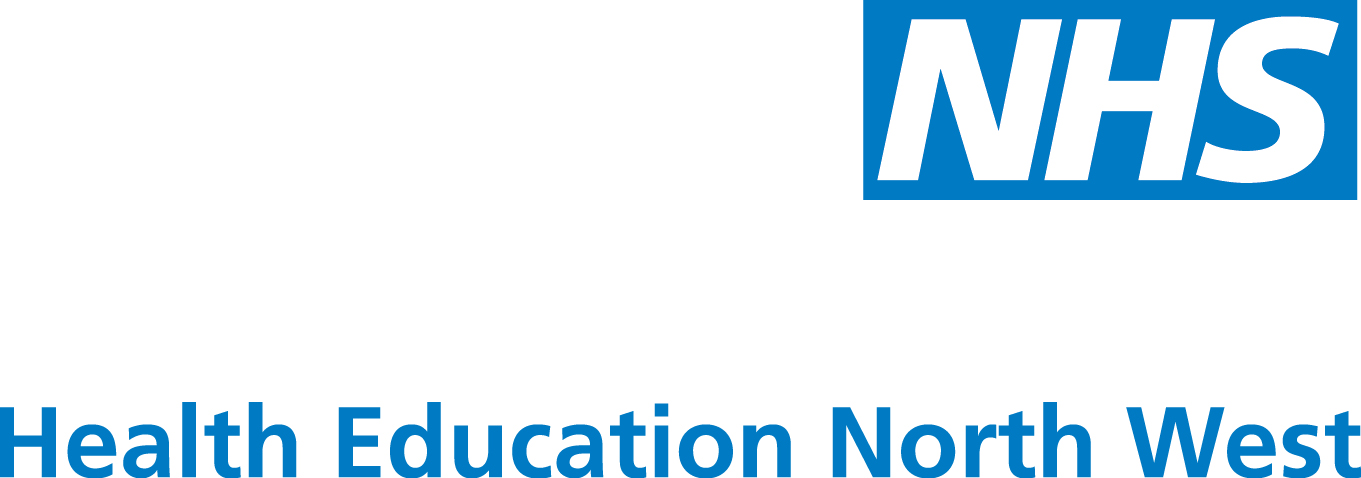 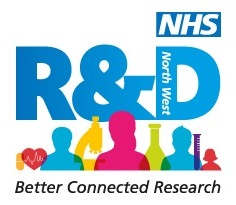 Leading Cultures of Research and Innovation: a leadership development programme.Please return to Leanne.gregory@researchnorthwest.nhs.uk by 13th October 2014.TitleFirst nameSurnameJob titleEmploying organisationContact telephone numberEmailPlease describe briefly the service you lead (max 200 words)Why are you interested in participating in this programme? What are the key things you hope to achieve as a consequence of participating?The programme is being run on 3 occasions. To enable us to try to meet your needs please indicate the order of your preferred cohorts (1 being your 1st choice etc.)The programme is being run on 3 occasions. To enable us to try to meet your needs please indicate the order of your preferred cohorts (1 being your 1st choice etc.)Do you have approval from your line manager to attend this programme?Yes          No (please circle as appropriate)